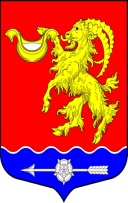 СОВЕТ ДЕПУТАТОВ МУНИЦИПАЛЬНОГО ОБРАЗОВАНИЯ ГОРБУНКОВСКОЕ СЕЛЬСКОЕ ПОСЕЛЕНИЕ МУНИЦИПАЛЬНОГО ОБРАЗОВАНИЯ ЛОМОНОСОВСКОГО МУНИЦИПАЛЬНОГО РАЙОНА ЛЕНИНГРАДСКОЙ ОБЛАСТИРЕШЕНИЕот   14 ноября    2013  года                              					№  25«О внесении изменений в решения совета депутатов муниципального образования  Горбунковское сельское поселение»                     Заслушав депутатов совета депутатов муниципального образования Горбунковское сельское поселение о допущенной технической ошибке в решениях совета депутатов МО Горбунковское сельское поселение от 02 июля 2013 года № 4,5,6,7,8  согласно протоколу заседания   совета депутатов муниципального образования Горбунковское сельское поселение от 02 июля 2013 года, совет депутатов  РЕШИЛ:Исправить техническую ошибку, допущенную в наименовании лица, подписавшего вышеуказанные решения: слова «глава муниципального образования»  заменить на «председательствующий на заседании» в решениях совета депутатов  муниципального образования Горбунковское сельское поселение от 2 июля 2013 года:№ 4 «О внесении изменений в решение № 116 от 24.12.2012 г. "О местном бюджете муниципального образования Горбунковское сельское поселение на 2013 год".№5 «О взыскании с совета депутатов МО Горбунковское сельское поселение в пользу Астапковой Любови Хэйновны оплаты за время вынужденного прогула». № 6 «О внесении изменений в решение № 63 от 19.12.2011 г. "О местном бюджете муниципального образования Горбунковское сельское поселение на 2012 год". № 7 «О внесении изменений в Положение об оплате труда работников муниципальных учреждений, финансируемых из бюджета муниципального образования Горбунковское сельское поселение».№  8 « О назначении муниципальных земельных инспекторов муниципального образования Горбунковское сельское поселение».Опубликовать настоящее решение  в газете «Балтийский луч».Настоящее решение вступает в силу со дня его размещения на официальном сайте МО Горбунковское сельское поселение.        Заместитель председателя совета депутатов        муниципального образования         Горбунковское сельское поселение   					В.Н. Чернов   